Főzőverseny a Teskándi falunapon! 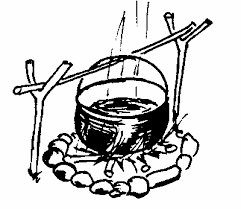 Az idei falunapon is meghirdetjük a főzőversenyt. Ezúttal Göcseji ételekkel lehet nevezni a 2019. július 13-i szombati programra. A faluból, és más településekről is várunk jelentkezőket, baráti társaságokat, egyesületeket, közösségeket. Nevezéskor kérjük, jelezze, ha tűzifa igénye van.Továbbá kérjük, hogy az árnyékolásról, napernyőről minden csapat maga gondoskodjon.A főzőverseny helyszíne: Teskánd Sportpálya (2019. július 13-án 9 órától lehet elfoglalni a helyet.)Zsűrizés:	13,00 órakorNevezési határidő 2019. július 11.(csütörtök).Nevezni Salamon Ferencné közösségszervezőnél, a +36-30-307-32-69-ös telefonszámon lehet.Várjuk a jelentkezéseket!